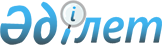 О внесении изменений в приказ Министра финансов Республики Казахстан от 7 февраля 2018 года № 136 "Об утверждении перечня уполномоченных органов, ответственных за взимание поступлений в республиканский бюджет, Национальный фонд Республики Казахстан, Фонд компенсации потерпевшим, Фонд поддержки инфраструктуры образования, Специальный государственный фонд, а также за возврат из бюджета, Национального фонда Республики Казахстан, Фонда компенсации потерпевшим, Фонда поддержки инфраструктуры образования, Специального государственного фонда и (или) зачет излишне (ошибочно) уплаченных сумм в бюджет, Национальный фонд Республики Казахстан, Фонд компенсации потерпевшим, Фонд поддержки инфраструктуры образования, Специальный государственный фонд, неналоговых поступлений, поступлений от продажи основного капитала, трансфертов, сумм погашения бюджетных кредитов, от продажи финансовых активов государства, займов"Приказ Заместителя Премьер-Министра - Министра финансов Республики Казахстан от 10 января 2024 года № 5. Зарегистрирован в Министерстве юстиции Республики Казахстан 11 января 2024 года № 33901
      ПРИКАЗЫВАЮ:
      1. Внести в приказ Министра финансов Республики Казахстан от 7 февраля 2018 года № 136 "Об утверждении перечня уполномоченных органов, ответственных за взимание поступлений в республиканский бюджет, Национальный фонд Республики Казахстан, Фонд компенсации потерпевшим, Фонд поддержки инфраструктуры образования, Специальный государственный фонд, а также за возврат из бюджета, Национального фонда Республики Казахстан, Фонда компенсации потерпевшим, Фонда поддержки инфраструктуры образования, Специального государственного фонда и (или) зачет излишне (ошибочно) уплаченных сумм в бюджет, Национальный фонд Республики Казахстан, Фонд компенсации потерпевшим, Фонд поддержки инфраструктуры образования, Специальный государственный фонд, неналоговых поступлений, поступлений от продажи основного капитала, трансфертов, сумм погашения бюджетных кредитов, от продажи финансовых активов государства, займов" (зарегистрирован в Реестре государственной регистрации нормативных правовых актов под № 16423) следующие изменения:
      в Перечне уполномоченных органов, ответственных за взимание поступлений в республиканский бюджет, Национальный фонд Республики Казахстан, Фонд компенсации потерпевшим, Фонд поддержки инфраструктуры образования, Специальный государственный фонд, а также за возврат из бюджета, Национального фонда Республики Казахстан, Фонда компенсации потерпевшим, Фонда поддержки инфраструктуры образования, Специального государственного фонда и (или) зачет излишне (ошибочно) уплаченных сумм в бюджет, Национальный фонд Республики Казахстан, Фонд компенсации потерпевшим, Фонд поддержки инфраструктуры образования, Специальный государственный фонд, неналоговых поступлений, поступлений от продажи основного капитала, трансфертов, сумм погашения бюджетных кредитов, от продажи финансовых активов государства, займов, утвержденным указанным приказом:
      строку, порядковый номер 6, изложить в следующей редакции:
      "
      ";
      строку, порядковый номер 11, изложить в следующей редакции:
      "
      ".
      2. Департаменту налогового и таможенного законодательства Министерства финансов Республики Казахстан в установленном законодательством Республики Казахстан порядке обеспечить:
      1) государственную регистрацию настоящего приказа в Министерстве юстиции Республики Казахстан;
      2) размещение настоящего приказа на интернет-ресурсе Министерства финансов Республики Казахстан;
      3) в течение десяти рабочих дней после государственной регистрации настоящего приказа в Министерстве юстиции Республики Казахстан представление в Департамент юридической службы Министерства финансов Республики Казахстан сведений об исполнении мероприятий, предусмотренных подпунктами 1) и 2) настоящего пункта.
      3. Настоящий приказ вводится в действие по истечении десяти календарных дней после дня его первого официального опубликования.
      "СОГЛАСОВАН"Министерство промышленностии строительстваРеспублики Казахстан
      "СОГЛАСОВАН"Министерство экологиии природных ресурсовРеспублики Казахстан
					© 2012. РГП на ПХВ «Институт законодательства и правовой информации Республики Казахстан» Министерства юстиции Республики Казахстан
				
6.
Министерство промышленности и строительства Республики Казахстан 
Доходы от продажи вооружения и военной техники
6.
Министерство промышленности и строительства Республики Казахстан 
Плата за предоставление в пользование информации о недрах
11.
Министерство экологии и природных ресурсов Республики Казахстан
Средства, полученные от природопользователей по искам о возмещении вреда организациями нефтяного сектора
11.
Министерство экологии и природных ресурсов Республики Казахстан
Поступления, полученные от передачи единиц установленного количества и управления резервом объема квот национального плана распределения квот на выбросы парниковых газов
11.
Министерство экологии и природных ресурсов Республики Казахстан
Поступления от возмещения потерь лесохозяйственного производства при изъятии лесных угодий для использования их в целях, не связанных с ведением лесного хозяйства
      Заместитель Премьер-Министра- Министр финансовРеспублики Казахстан

Е. Жамаубаев
